V Ý Z V Ana predkladanie cenových ponúk a pre určenie predpokladanej hodnoty zákazkypodľa § 6 a § 117 zákona č. 343/2015 Z. z. o verejnom obstarávaní a o zmene a doplnení niektorých zákonov a Smernice mesta Snina o verejnom obstarávaní na poskytnutie služby s názvomProjektová dokumentácia – Suchý polder Tarnovský potokKód projektu: ACC02PO31. Identifikácia obstarávateľa	Úradný názov:	Mesto SninaZastúpené:	Ing. Daniela Galandová, primátorka mestaIČO:	00323560Poštová adresa:	Strojárska 2060/95PSČ:	069 01Mesto :	SninaŠtát:	Slovenská republika Internetová adresa (URL): 	www.snina.sk Kontaktná osoba:	JUDr. Mgr. Miriam Slobodníková PhD.Mobil:	+421 917718040E-mail:	miriam.slobodnikova@gmail.com2. Predmet zákazky a predpokladaná hodnotaZákazka na dodanie služby. Predmetom zákazky je vypracovanie projektovej dokumentácie pre vodohospodárske povolenie, stavebné povolenie a realizáciu stavby suchého poldra v Snine, ako adaptačné opatrenie na nepriaznivé dôsledky zmeny klímy v meste Snina. Realizácia suchého poldra na periodické zaplavovanie a zadržiavanie nadmerného odtoku s možnosťou regulácie postupného odtoku po prívalových dažďoch do blízkej rieky. Vybudovaním vyššieho pravého brehu rieky a biotechnickou úpravou Tarnovského potoka sa vytvorí mokraď a prepojenie mokrade s riekou Cirocha prečerpávaním.Riešená lokalitaSuchý polder – Tarnovský potok (vybudovanie vyššieho pravého brehu rieky , mokrade a prepojenie mokrade s riekou prečerpávaním), parc. č. C KN 3958/1, 3958/749, 3958/750, k.ú. SninaDetailná špecifikácia predmetu zákazky tvorí Prílohu č.1 tejto Výzvy.3. Spoločný slovník obstarávania(CPV) Hlavný slovník:  71320000-7 Inžinierske projektovanie4. Miesto dodania predmetu zákazky a termín Mesto Snina, Strojárska 2060/95, 069 01 Snina, erika.jankajova@snina.skTermín: do 120 dní od nadobudnutia  účinnosti zmluvy5. Forma vzniku záväzku Zmluva o dielo6. Komplexnosť dodávky Celý predmet obstarávania7. Zdroje financovaniaPredmet zákazky  bude   financovaný   z   Nórskeho finančného mechanizmu 2014 -2021 a štátneho rozpočtu Slovenskej republiky. Splatnosť faktúry je 60 dní odo dňa vystavenia faktúry.8. Podmienky účastiDoklady a dokumenty, prostredníctvom ktorých uchádzač preukazuje splnenie podmienok účasti vo verejnom obstarávaní:8.1 Uchádzač musí spĺňať podmienku účasti týkajúcu sa osobného postavenia uvedená v § 32 ods. 1 písm. e) zákona č. 343/2015 Z. z. o verejnom obstarávaní a o zmene a doplnení niektorých zákonov v znení neskorších predpisov – je oprávnený dodávať tovar, uskutočňovať stavebné práce alebo poskytovať službu, ktorá zodpovedá predmetu zákazky. 8.2 Uchádzač musí spĺňať podmienku účasti týkajúcu sa osobného postavenia uvedená v § 32 ods. 1 písm. f) zákona č. 343/2015 Z. z. o verejnom obstarávaní a o zmene a doplnení niektorých zákonov v znení neskorších predpisov – nemá uložený zákaz účasti vo verejnom obstarávaní potvrdený konečným rozhodnutím v Slovenskej republike alebo v štáte sídla, miesta podnikania alebo obvyklého pobytu. Verejný obstarávateľ si splnenie podmienky účasti uchádzača podľa § 32 ods. 1 písm. e) zákona o verejnom obstarávaní overí na verejne dostupných portáloch obchodného registra alebo živnostenského registra, resp. iného relevantného registra. Splnenie podmienky účasti podľa § 32 ods. 1 písm. f) zákona o verejnom obstarávaní uchádzač preukáže čestným vyhlásením v zmysle prílohy č. 3.9. Predkladanie cenových ponúk9.1Cenová  ponuka predmetu zákazky, ktorá zahŕňa aj všetky  náklady spojené s jeho dodaním, inštaláciou a zaškolením sa predkladá na celý predmet zákazky.Cenová ponuka sa predkladá prostredníctvom vyplneného Dotazníku uchádzača a návrhu na plnenie kritérií, ktorý je samostatným dokumentom tejto výzvy na predkladanie ponúk. Cenová ponuka musí byť spracovaná na celý predmet zákazky podľa opisu predmetu zákazky. Cenová ponuka musí byť vypracovaná v slovenskom alebo českom jazyku.Lehota na predkladanie ponúk je do: 31. 01. 2022 do 09.00 hod..Cenové ponuky sa doručujú:Uchádzači predložia svoje ponuky priamo do systému JOSEPHINE umiestnenom 
na webovej adrese https://josephine.proebiz.com/ Elektronickú ponuku uchádzači vložia vyplnením ponukového formulára a vložením požadovaných dokladov a dokumentov v systéme JOSEPHINE umiestnenom na webovej adrese https://josephine.proebiz.com/ Pri vkladaní ponuky uchádzači postupujú nasledovne: - dokumenty uchádzač vkladá v okne „PONUKY“ v časti „Ponuka (súbor priloží uchádzač cez tlačidlo +)“.  V prípade otázok týkajúcich sa registrácie a vloženia ponúk do daného systému môže uchádzač kontaktovať správcu systému houston@proebiz.com alebo telefonicky +421 220 255 999.9.5 Každá ponuka, ktorú verejný obstarávateľ príjme v lehote na predkladanie ponúk, v rámci systému JOSEPHINE bude prijatá na vyhodnotenie. Preto iné miesto na predloženie ponuky ako uvedené v tejto výzve, verejný obstarávateľ neuzná. Ponuky predložené po uplynutí lehoty na predloženie ponúk (pri elektronickom podaní je rozhodujúci serverový čas verejného obstarávateľa), nebude zaradená do vyhodnotenia.10. Obsah ponukyVo svojej ponuke uchádzač predloží:- Doklad o oprávnení poskytovať služby, ktoré sú predmetom zákazky - Úplne vyplnený „Dotazník uchádzača a návrh na plnenie kritérií (príloha č.2)-  Čestné vyhlásenie uchádzača - podpísané oprávnenou osobou (príloha č.3)- Návrh zmluvy (príloha č.4) – dokument doplnený o identifikačné údaje uchádzača a cenu, podpísaný oprávnenou osobou.11. Kritériá na vyhodnotenie ponúkPre určenie PHZ – priemer cenových ponúk v EUR bez DPHPre vyhodnotenie prieskumu trhu § 117: Najnižšia cena s DPH za dodanie celého predmetu zákazky.12. Otváranie ponúk: 31.01.2022 o 10:00 hod., systém JOSEPHINEPostup pri otváraní ponúk: otváranie ponúk je neverejné.14. Doplňujúce informácie 14.1 Verejný obstarávateľ si vyhradzuje právo použiť ponuky získané v rámci prieskumu na určenie PHZ aj na vyhodnotenie prieskumu trhu podľa § 117 ZVO. 14.2 Po vyhodnotení cenových ponúk budú uchádzači oboznámení s výsledkom vyhodnotenia ponúk prostredníctvom elektronickej správy.14.3 Verejný obstarávateľ si vyhradzuje právo ani jednu z predložených ponúk neprijať v prípade ak, predložené ponuky nebudú výhodné pre verejného obstarávateľa alebo budú v rozpore s finančnými možnosťami verejného obstarávateľa.14.4 Všetky výdavky spojené s prípravou, predložením dokladov a predložením cenovej  ponuky znáša uchádzač.14.5 Úspešný uchádzač bude vyzvaný na rokovanie k dodaniu predmetu zákazky. V prípade, že nepreukáže relevantným spôsobom splnenie podmienok podľa bodu 7 tejto výzvy alebo odstúpi od svojej ponuky, ktorú predložil, bude rokovanie ukončené a pozvaný na rokovanie bude ďalší uchádzač nasledujúci v poradí úspešnosti.Snina 17.01.2022						Zverejnené na profile: 17.01.2022							....................................................................						 JUDr. Mgr. Miriam Slobodníková, PhD.					   osoba poverená realizáciou verejného obstarávaniaPríloha č.1                                               Opis predmetu zákazky Projektová dokumentácia – Suchý polder Tarnovský potokProjektová dokumentácia nevyhnutná pre získanie vodohospodárskeho povolenia a stavebného povolenia.Predmetom zákazky je vypracovanie projektovej dokumentácie pre vodohospodárske povolenie, stavebné povolenie a realizáciu stavby suchého poldra v Snine, ako adaptačné opatrenie na nepriaznivé dôsledky zmeny klímy v meste Snina. Realizácia suchého poldra na periodické zaplavovanie a zadržiavanie nadmerného odtoku s možnosťou regulácie postupného odtoku po prívalových dažďoch do blízkej rieky. Vybudovaním vyššieho pravého brehu rieky a biotechnickou úpravou Tarnovského potoka sa vytvorí mokraď a prepojenie mokrade s riekou Cirocha prečerpávaním.Riešená lokalita- Suchý polder – Tarnovský potok (vybudovanie vyššieho pravého brehu rieky , mokrade a prepojenie mokrade s riekou prečerpávaním), parc. č. C KN 3958/1, 3958/749, 3958/750, k.ú. SninaPredmet zákazky musí byť spracovaný v súlade so : zákonom č. 50/1976 Zb. o územnom plánovaní a stavebnom poriadku v znení neskorších predpisov, minimálne v rozsahu podľa § 9 vyhl. č. 453/2000 Z.z., ktorou sa vykonávajú niektoré ustanovenia stavebného zákona,príslušnými STN a všeobecno-technickými požiadavkami na výstavbu,zákonom č. 343/2015 Z.z. o verejnom obstarávaní,projektová dokumentácia musí byť vyhotovená podľa platných STN a EN a všeobecne záväzných právnych predpisov, ďalej v súlade s pokynmi objednávateľa udelenými zhotoviteľovi na základe zmluvy a dohodami zmluvných strán tak, ako budú obsiahnuté v písomných zápisoch v priebehu zhotovenia diela, ďalej v súlade s príslušnými rozhodnutiami alebo stanoviskami dotknutých orgánov a inštitúcií, pokiaľ majú priamy alebo nepriamy vplyv, resp. dopad na zhotovenie diela,súčasťou projektovej dokumentácie bude aj návrh spôsobu likvidácie stavebnej sute a odpadov vzniknutých stavebnou činnosťou.Obstarávaná projektová dokumentácia musí byť vypracovaná tak, aby ju verejný obstarávateľ mohol použiť v procese verejného obstarávania na výber zhotoviteľa stavebných prác. Súčasťou projektových prác je aj prerokovanie dokumentácie s dotknutými orgánmi a organizáciami, vrátane zapracovania ich vyjadrení do projektu stavby. Dielo je potrebné vytvoriť s prihliadnutím na miestne danosti. Projektovú dokumentáciu je potrebné dodať kompletnú, v rozsahu na stavebné konanie a musí obsahovať minimálne tieto časti : zameranie skutkového stavu architektonicko-stavebné riešeniesúhrnná technická správa, sprievodná správa a technická správapodrobný položkovitý rozpočet a výkaz výmerplán organizácie výstavbysúhlasné stanoviská dotknutých orgánov a inštitúcií, ktoré majú priamy alebo nepriamy vplyv, resp. dopad na zhotovenie diela, potrebné pre vydanie vodohospodárskeho povolenia a stavebného povoleniaposúdenie projektu v zmysle zákona č.124/2006 Z.z. o bezpečnosti a ochrane zdravia pri práci a o zmene a doplnení niektorých zákonovVšetky ďalšie podrobnosti budú riešené na mieste obhliadky. Navrhovaná lokalita je vo vlastníctve mesta Snina.Riešená lokalita- Suchý polder – Tarnovský potok (vybudovanie vyššieho pravého brehu rieky ,mokrade a prepojenie mokrade s riekou prečerpávaním), parc. č. C KN 3958/1, 3958/749, 3958/750, k.ú. SninaStanoviská správcov k existencii inžinierskych sietí:VSD – nachádzajú sa siete – Platnosť vyjadrenia do 7.3.2022VVS – nachádzajú sa siete – Platnosť vyjadrenia do 6.9.2022Teplo GGE – nenachádzajú sa sieteNASES – nenachádzajú sa siete – Platnosť do 2.9.2022Orange – nenachádzajú sa siete – Platnosť do 9.3.2022SPP – nachádzajú sa sieteSlovak Telekom – nenachádzajú sa siete – Platnosť do 28.2.2022Antik Telecom – nachádzajú sa siete – Platnosť do 4.4.2022Projektová dokumentácia : 
-   počet vyhotovení v tlačenej forme ( paré ) – 6 kusov 
-   podrobný položkovitý rozpočet a výkaz výmer – 6 kusov 
-   1 x v elektronickej forme na CD/DVD vo formáte .pdf a vo formátoch, v ktorých bola  spracovaná ( .doc, .xls, .dwg ). Prílohy :Situácia umiestnenia riešenej lokalityStanoviská správcov k existencii inžinierskych sietíSituácia: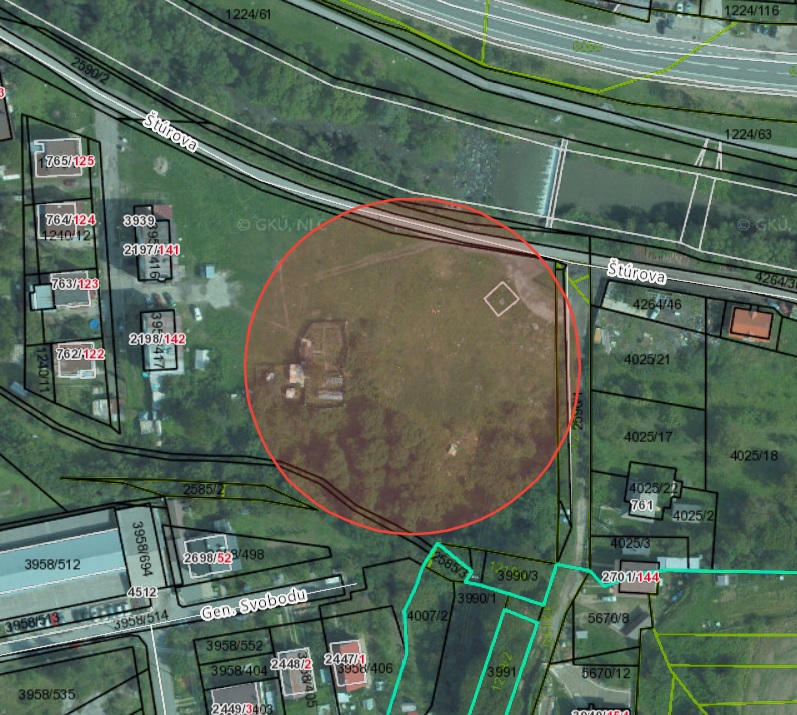 výrez z územného plánu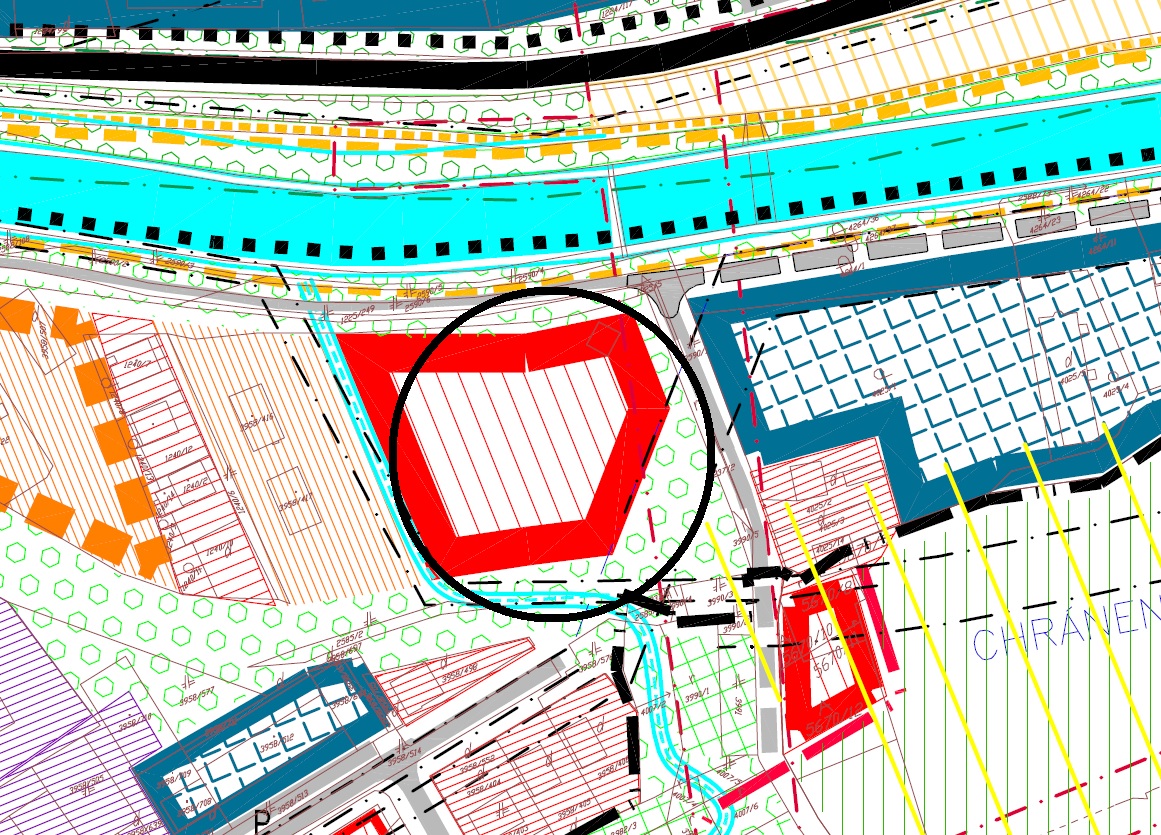 Príloha 2 - Návrh uchádzača na plnenie kritériíPríloha 2             Návrh uchádzača na plnenie kritérií na vyhodnotenie ponúkV.......................dňa...................			Vypracoval:					                     Pečiatka a podpis štatutárneho zástupcu uchádzača		........................................................ Príloha č. 3ČESTNÉ VYHLÁSENIE UCHÁDZAČANázov zákazky: Projektová dokumentácia – Suchý polder Tarnovský potokUchádzač:  ......................................................................................................... Zastúpený: [doplniť meno a priezvisko štatutárneho zástupcu]čestne vyhlasujem, že:Súhlasíme s podmienkami verejného obstarávania, ktoré určil verejný obstarávateľ.Vyhlasujeme, že všetky predložené doklady a údaje uvedené v ponuke sú pravdivé a úplné. Nemáme uložený zákaz účasti vo verejnom obstarávaní potvrdený konečným rozhodnutím v Slovenskej republike alebo v štáte sídla, miesta podnikania alebo obvyklého pobytu.Nedopustili sme sa v predchádzajúcich troch rokoch od vyhlásenia alebo preukázateľného začatia verejného obstarávania závažného porušenia povinností v oblasti ochrany životného prostredia, sociálneho práva alebo pracovného práva podľa osobitných predpisov, za ktoré mi bola právoplatne uložená sankcia.Nedopustili sme sa v predchádzajúcich troch rokoch od vyhlásenia alebo preukázateľného začatia verejného obstarávania závažného porušenia profesijných povinností.Vyhlasujeme, že dávame písomný súhlas k tomu, že doklady, ktoré poskytujeme v súvislosti s týmto verejným obstarávaním, môže verejný obstarávateľ spracovávať podľa zákona o ochrane osobných údajov v znení neskorších predpisov. Som nevyvíjal a nebudem vyvíjať voči žiadnej osobe na strane verejného obstarávateľa, ktorá je alebo by mohla byť zainteresovaná v zmysle ustanovení § 23 ods. 3 zákona č. 343/2015 Z. z. o verejnom obstarávaní a o zmene a doplnení niektorých zákonov v platnom znení („zainteresovaná osoba“) akékoľvek aktivity, ktoré by mohli viesť k zvýhodneniu nášho postavenia v súťaži.Som neposkytol a neposkytnem akejkoľvek čo i len potencionálne zainteresovanej osobe priamo alebo nepriamo akúkoľvek finančnú alebo vecnú výhodu ako motiváciu alebo odmenu súvisiacu so zadaním tejto zákazky. V.......................  Dátum:.........................                  Podpis: ............................................ Mesto Snina, Strojárska 2060/95, 069 01 SninaMesto Snina, Strojárska 2060/95, 069 01 SninaMesto Snina, Strojárska 2060/95, 069 01 SninaNávrh uchádzača na plnenie kritérií na vyhodnotenie ponúkProjektová dokumentácia –  Suchý polder Tarnovský potokNávrh uchádzača na plnenie kritérií na vyhodnotenie ponúkProjektová dokumentácia –  Suchý polder Tarnovský potokNávrh uchádzača na plnenie kritérií na vyhodnotenie ponúkProjektová dokumentácia –  Suchý polder Tarnovský potokUchádzač je povinný v časti A.  vyplniť všetky položky podľa predtlače a v časti B. vyplní návrh ceny za dodanie celého predmetu obstarávania podľa predtlače ( bez DPH a s DPH).Uchádzač je povinný v časti A.  vyplniť všetky položky podľa predtlače a v časti B. vyplní návrh ceny za dodanie celého predmetu obstarávania podľa predtlače ( bez DPH a s DPH).Uchádzač je povinný v časti A.  vyplniť všetky položky podľa predtlače a v časti B. vyplní návrh ceny za dodanie celého predmetu obstarávania podľa predtlače ( bez DPH a s DPH).A.Identifikácia uchádzačaIdentifikácia uchádzačaZákladné údajeNázov uchádzača:Základné údajeUlica:Základné údajeSídlo (PSČ + mesto):Základné údajeIČO:Základné údajeDIČO:Základné údajeTel.:Základné údajee-mail:Základné údajekontaktná osoba:Základné údajeplatca DPH áno/nieB. Návrh na plnenie kritérií – cenová ponukaNávrh na plnenie kritérií – cenová ponukaNávrh na plnenie kritérií – cenová ponukaNávrh na plnenie kritérií – cenová ponukaNávrh na plnenie kritérií – cenová ponukaNávrh na plnenie kritérií – cenová ponukaNávrh na plnenie kritérií – cenová ponukaNávrh na plnenie kritérií – cenová ponukaNávrh na plnenie kritérií – cenová ponukaNávrh na plnenie kritérií – cenová ponukaPoložka              Názov(značka, typ)MJMJJednotková cena bez DPHJednotková cena s DPHMnožstvoCena celkom bez DPHCena celkom s DPHCena celkom s DPH1.Cena za projektovú dokumentáciu pre vodohospodárske povolenie, stavebné povolenie a realizáciu stavby vrátane inžinierskej činnosti pre objekt č. 1CelokCelok12.Cena za výkon autorského dozoru pre objekt č. 1CelokCelok1Cena celkom za  projektovú dokumentáciu pre vodohospodárske povolenie, stavebné povolenie a realizáciu stavby vrátane inžinierskej činnosti pre objekt č. 1 a za výkon autorského dozoru  pre objekt č. 1Cena celkom za  projektovú dokumentáciu pre vodohospodárske povolenie, stavebné povolenie a realizáciu stavby vrátane inžinierskej činnosti pre objekt č. 1 a za výkon autorského dozoru  pre objekt č. 1Cena celkom za  projektovú dokumentáciu pre vodohospodárske povolenie, stavebné povolenie a realizáciu stavby vrátane inžinierskej činnosti pre objekt č. 1 a za výkon autorského dozoru  pre objekt č. 1Cena celkom za  projektovú dokumentáciu pre vodohospodárske povolenie, stavebné povolenie a realizáciu stavby vrátane inžinierskej činnosti pre objekt č. 1 a za výkon autorského dozoru  pre objekt č. 1Cena celkom za  projektovú dokumentáciu pre vodohospodárske povolenie, stavebné povolenie a realizáciu stavby vrátane inžinierskej činnosti pre objekt č. 1 a za výkon autorského dozoru  pre objekt č. 1Cena celkom za  projektovú dokumentáciu pre vodohospodárske povolenie, stavebné povolenie a realizáciu stavby vrátane inžinierskej činnosti pre objekt č. 1 a za výkon autorského dozoru  pre objekt č. 1Cena celkom za  projektovú dokumentáciu pre vodohospodárske povolenie, stavebné povolenie a realizáciu stavby vrátane inžinierskej činnosti pre objekt č. 1 a za výkon autorského dozoru  pre objekt č. 1